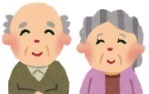 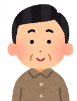 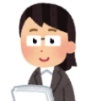 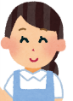 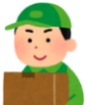 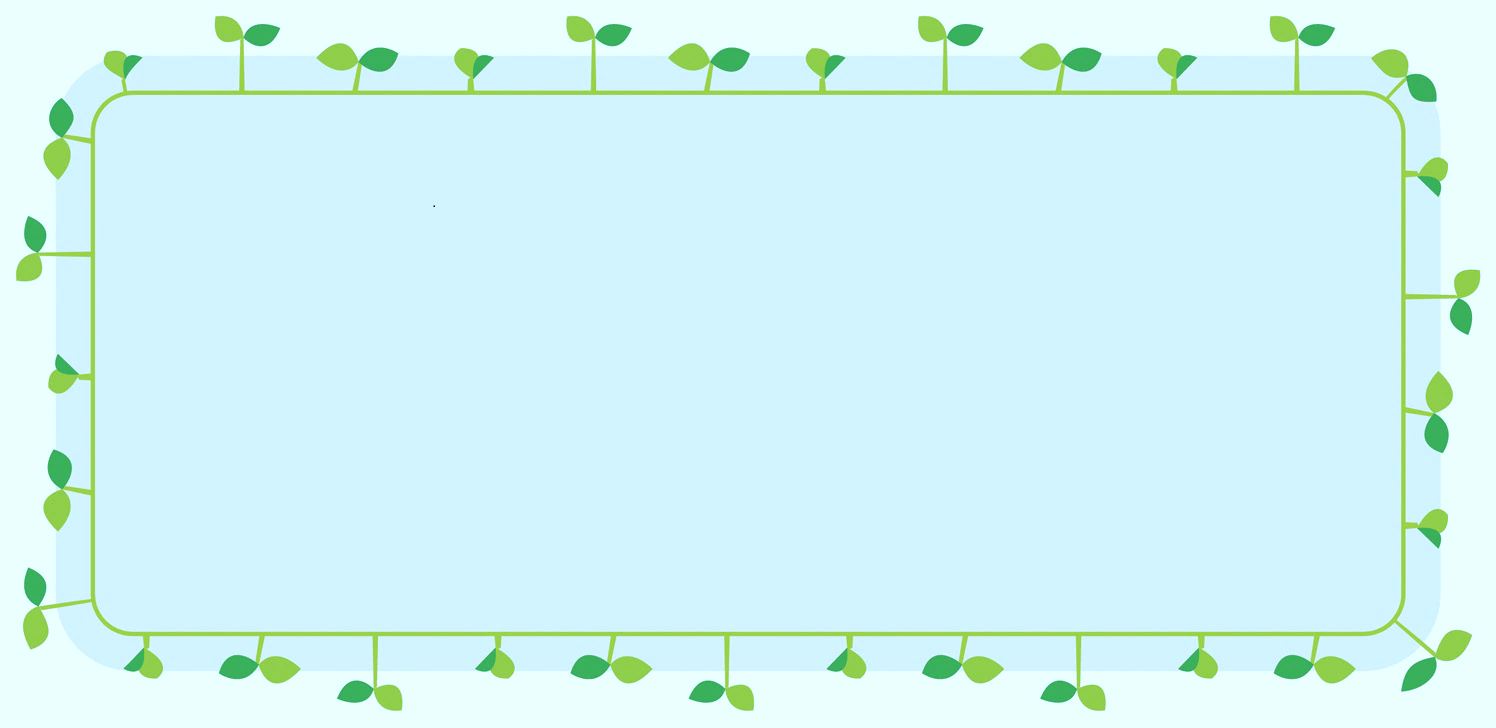 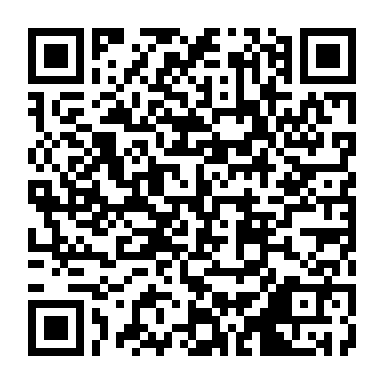 （★記載欄が足りない場合はコピーして使用してください。）　　　　　　　　各会場開催日の１０日前までにお申し込みください。【申込締切】宇部会場：９月１９日 ／ 周南会場：９月２７日　月　日時　間会　場９月２８日（水）１０：３０～１２：００ココランド宇部(宇部市上宇部７５)１０月５日（水）１０：３０～１２：００周南市徳山保健センター(周南市児玉町1丁目1番地)会社名・団体名※個人申込の場合は記入不要記入者名電話番号メールアドレス日時・会場参加者氏名参加方法（該当に○）日時・会場メールアドレス参加方法（該当に○）９月２８日（水）１０：３０～１２：００ココランド宇部来場・Web９月２８日（水）１０：３０～１２：００ココランド宇部来場・Web９月２８日（水）１０：３０～１２：００ココランド宇部来場・Web９月２８日（水）１０：３０～１２：００ココランド宇部来場・Web資料送付先住所１０月５日（水）１０：３０～１２：００周南市徳山保健センター　来場・Web１０月５日（水）１０：３０～１２：００周南市徳山保健センター　来場・Web１０月５日（水）１０：３０～１２：００周南市徳山保健センター　来場・Web１０月５日（水）１０：３０～１２：００周南市徳山保健センター　来場・Web資料送付先住所